Rødovre – vores sted i mange generationerPå det sted vi kalder Rødovre, har der boet mennesker i mange hundrede år. Helt tilbage fra dengang man brugte flintesten og bronze til at lave knive og våben, har der boet mennesker langs Harrestrup å. Det kan man se på gravhøjene – selvom der i dag kun er Valhøj tilbage – og de gamle flinteredskaber, der er fundet rundt omkring i folks haver. Det er også fra åen, at Rødovre har sit navn. ”Ovre” eller Awartha, som man skrev det i gamle dage, betyder et bevogtet sted ved åen. Der er ingen der helt ved, hvorfor Rødovre er ”Rød”, men navnet er skrevet i en bog for første gang for 400 år siden. Både i Islev og Rødovre har der boet bønder, der dyrkede korn og holdt dyr som køer, får, geder, heste, grise og mange flere. Men jorden var ikke deres egen. Rødovre og Islev tilhørte nemlig Biskop Absalon, som byggede den første borg på Slotsholmen i København. Senere – i 1536 – ved reformationen, tog kongen al kirkens jord, og derfor blev Rødovre kongens landsby. Lidt over 100 år senere, i 1658, kom svenskerne for at erobre Danmark. De belejrede København og ødelagde landsbyerne og kirkerne i nærheden. Derfor blev Rødovre Kirke også ødelagt. Heldigvis blev Danmark ikke svensk, og efter krigen bestemte kongen, at Rødovre skulle have en ny kirke. Den var bygget færdig i år 1664. Hvordan Rødovre kom til at se ud, som det gør i dagIndtil slutningen af 1700-tallet var det meste af Rødovre marker. Landsbyen var bare en række huse og gårde langs Damhussøen (dengang var engen nemlig en del af søen). Nu er det kun Rødovregård og et par enkelte huse, der er tilbage. Så besluttede kongen at lave om på alle landsbyerne i Danmark. I stedet for at landsbyerne delte jorden, skulle hver gård have sit eget stykke jord, og gårdene blev flyttet ud midt på markerne. Samtidig fik bønderne lov til at købe deres gårde og jord. De firkantede stykker mark kan man stadig se i dag mange steder. Det er nemlig langs med de gamle marker, at mange veje løber. Prøv selv at se på et gammelt og et nyt kort over Rødovre. 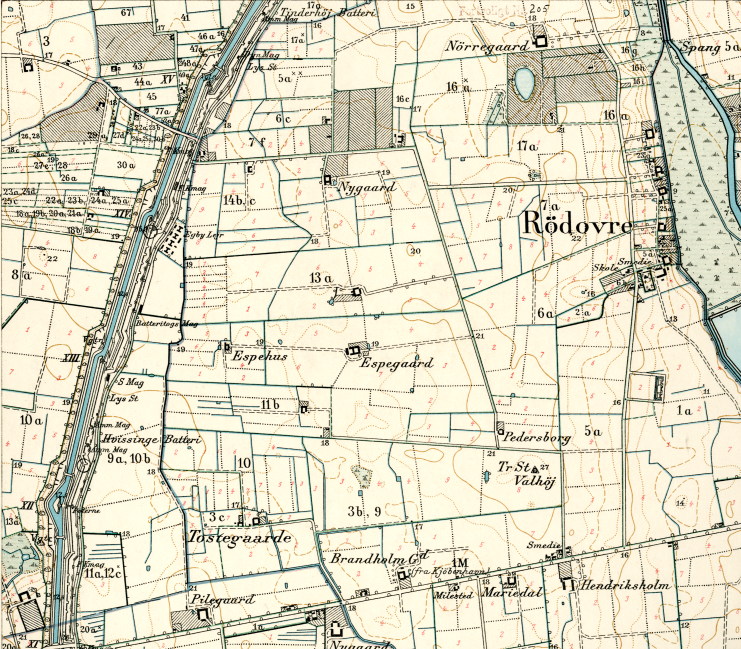 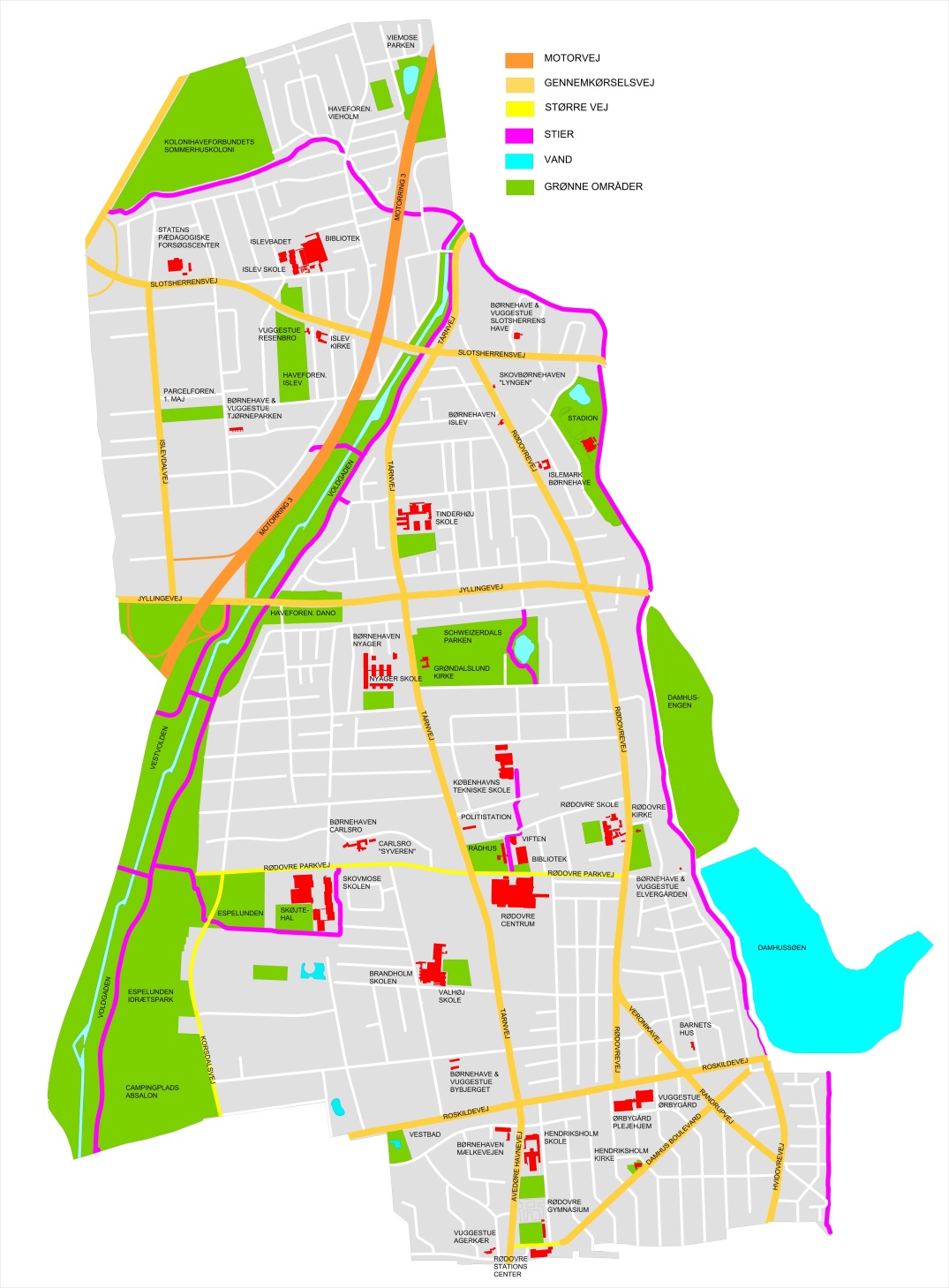 I 1901 skete der igen noget vigtigt i Rødovre. Indtil da havde Rødovre hørt sammen med Brønshøj, men i 1901 blev Rødovre sin egen kommune – eller ”sogn” som det hed dengang. Det var nu ikke mange mennesker, der hørte til sognet; 716 beboere i Rødovre og Islev. De var næsten alle sammen bønder eller gartnere og levede af at sælge grøntsager, korn, kød mm. til københavnerne. Men der kom hurtigt mange flere mennesker i Rødovre. Der boede nemlig så mange mennesker i København, at der ikke var plads til dem. Derfor begyndte bønderne i Rødovre at sælge deres marker i små stykker, som man kalder udstykninger eller parceller. Så kunne københavnerne købe et stykke jord og bygge deres eget hus – eller kommunen kunne købe jorden og bygge rækkehuse eller lejligheder. De første huse, der blev bygget på den måde var husene i ”Søtorp” ved Damhussøen fra 1903-1906. I 1930’erne begyndte kommunen at bestemme, hvad der skulle bygges i større områder ad gangen, altså byplanlægning. Så blev der bygget store områder med ens huse, som fx Carlsro, der er bygget i 1950’erne. Og det blev bestemt, hvor der skulle være parker, sportshaller og cykelstier. I 1950’erne og 60’erne flyttede der så mange mennesker til Rødovre, at man ikke kunne nå at lave kloak, vand og elektricitet til alle husene. Så nogle måtte leve i mange år uden toilet eller vand i hanen. Det var også nødvendigt at bygge en masse nye skoler. I 1901 var der kun én skole i Rødovre, I 1951 var der 3 skoler og i 1971 var der 8 skoler. Hvor gammel er jeres skole? To små historier fra Rødovre – tidsbobler ”Min skolevej” af Ketty Knudsen, 1943Jeg bor i Islev og gaar i Rødovre, og derfor maa jeg op Klokken halv syv hver Morgen for at komme tidsnok til skole, fordi jeg gaar om vinteren; men om Sommeren kører jeg paa Cykel. Jeg tager hjemmefra ti Minutter i halv otte, og jeg er som Regel paa Skolen fem-ti Minutter før Ringetid, og saa skal jeg endda gaa rask til. Da der laa Sne paa Jorden, kom Inge og hentede mig, og saa gik vi sammen til Skole. Ja, jeg gaar lige ud ad Rødovrevej, og jeg giver nu et lille Rids af Skolevejen Paa min Vej passerer jeg mange smaa Biveje og kun en mere betydningsfuld Vej, og det er Jyllingevej, som skærer Rødovrevej. Om morgenen er der ikke saa stærk Trafik som om Eftermiddagen, naar jeg gaar hjem. Jeg møder ikke andre Folk end dem, der skal paa Arbejde og Bagere, som skal ud med Morgenbrød. 	Naar jeg er naaet til Jyllingevej, møder jeg som oftest Grethe Thygesen, og saa gaar vi sammen Resten af Vejen til Skole, og saa møder vi Hebsgaard, som skal ned til Grisene. Naar vi saa skal hjem, har vi bedre Tid, og hvis vi møder en Spillemand, gaar vi ikke ret hurtigt, fordi vi lytter til hans Musik, eller hvis vi ser en Maler staa og male et eller andet smukt Landskab, staar vi og ser lidt paa, hvordan han maler. Da der laa Sne paa Jorden, og da det var glat, gled jeg mange Gange, fordi jeg havde Træsko paa, og der var ikke slaaet noget som helst under dem. Jeg fulgtes med Grethe hjem og støttede mig til hende, og det hændte dog også, at hun faldt.  ”Carlsro” af Bent Hansen, 1950-70. Jeg boede på Rødovre Parkvej i Carlsro lige overfor hvor skøjtearenaen ligger i dag. Dengang var der havekoloni på området. Oprindeligt er jeg fra Nexø på Bornholm. I starten af 50’erne flyttede min far til Rødovre. Årsagen var, at der ikke fandtes arbejde på Bornholm, og i 1956 besluttede mine forældre, at min mor og vi 4 drenge skulle flytte over til far.	I Carlsro er der ca. 600 husstande, og der var mange børn. Min række bestod af 7 husstande og her boede 15 børn. Når huslejen blev betalt fik husstanden udleveret nogle madbilletter. Dem kunne man indløse ved at spise i fælles-restauranten, som lå, hvor tandlægerne nu ligger, eller bringe maden hjem. Det var ofte min opgave at hente mad. Min mor havde indkøbt nogle plasticskåle med låg. Tupperware hed skålene, og de var ganske moderne. I vaskeriet huserede en mand uden næse – det var hvad vi drenge sagde – hans næse var helt flad og navnet var vist Lindberg. På et tidspunkt midt i 60’erne opstod der ”krig” mellem de store drenge, der boede i Carlsro. Grupperne delte sig, dem som boede på Lucernevej og dem, som boede på Rødovre Parkvej. På Vestvolden nærmere betegnet ”Den lille tjørneskov” i forlængelse af Rødovre Parkvej og ”Den store tjørneskov” i forlængelse af Lucernevej blev der bygger landsbyer inkl. Fængsler. Jeg var selv en af de små og stod vagt ved landsbyen sammen med Erik, når de store var ude og slås. Det var ikke altid lige spændende eller fair, mange af vore store havde eftermiddagsjob hos de lokale købmænd fx købmand Sørensen, som havde forretning i Carlsro. Det betød, at vi små ofte blev taget til fange helt uden modstand. Fangelejren lå i ”Den store tjørneskov”. Når vi blev fanget, blev vi afklædt på overkroppen og smurt ind i harpiks og smidt i fangehullet. En noget uhyggelig oplevelse for en dreng på 10-12 år! Legen var egentlig fair nok, hvis man fortalte til sine fangevogtere, at man havde en aftale derhjemme kl. 16.00, blev man ganske simpelt løsladt, så man kunne være hjemme kl. 16.00.På en helt almindelig hverdags aften kunne vi mødes ved den store legeplads midt i Carlsro. Her kunne vi vælge to hold, som skulle kæmpe mod hinanden. Den første del af legen bestod i, at vi bevægede os rundt i buskene omkring legepladserne, for at finde en gren, som kunne fungere som spyd eller sværd. Visse dele af grenen blev afbarket og pyntet med farvede stykker garn. Herefter kunne legen begynde. En drabelig kamp som ikke altid var helt ufarlig. Fx blev jeg engang stukket i ganen af en modstanders sværd!! 